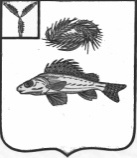 АДМИНИСТРАЦИЯ
МАРЬЕВСКОГО  МУНИЦИПАЛЬНОГО ОБРАЗОВАНИЯЕРШОВСКОГО  РАЙОНАСАРАТОВСКОЙ ОБЛАСТИПостановлениеот  24.09.2019  года                             №  42«О присвоении адресообразующих элементов в адресный реестр ГАР ФИАС»           На основании результатов инвентаризации адресных объектов Марьевского муниципального образования,  в соответствии с Федеральным законом от 06.10.2003 г. № 131-ФЗ «Об общих принципах  организации местного самоуправления в Российской Федерации», Федеральным законом от 28.12.2013 г. № 443-ФЗ «О Федеральной информационной адресной системе и внесении изменений в Федеральный закон «Об общих принципах организации местного самоуправления в Российской Федерации» разделом 4 постановления Правительства Российской Федерации от 22 мая 2015 г. № 492 «О составе сведений об адресах, размещаемых в государственном адресном реестре, порядке межведомственного  информационного взаимодействия при ведении государственного адресного реестра, о внесении изменений  и признании утратившими силу некоторых актов Правительства Российской Федерации», Уставом Марьевского  муниципального образования, администрация Марьевского  муниципального образованияПОСТАНОВЛЯЕТ:Установить наличие адресов, отсутствующих в государственном адресном реестре и считать их присвоенными согласно приложению.Контроль за исполнением настоящего постановления оставляю за собойНастоящее постановление вступает в силу с момента подписания.Глава Марьевского МО                                                                      С.И. ЯковлевПриложение к Постановлению администрации Марьевского МО от 24.09.2019 г. № 42№ п/пНаименование страны Наименование субъекта  Наименование муниципального районаНаименование     сельского поселения  Наименование населенного пунктаНаименование элемента улично-дорожной сетиТип элемента улично-дорожной сетиНомер земельного участкаКадастровый номерРоссийская ФедерацияСаратовская областьЕршовский муниципальный районМарьевское сельское поселениепоселок  Красный боецЗаречнаяУлица164:13:060105:67Российская ФедерацияСаратовская областьЕршовский муниципальный районМарьевское сельское поселениепоселок  Красный боецЗаречнаяУлица1а64:13:060105:68Российская ФедерацияСаратовская областьЕршовский муниципальный районМарьевское сельское поселениесело МарьевкаЦентральнаяУлица38 А64:13:100103:16Российская ФедерацияСаратовская областьЕршовский муниципальный районМарьевское сельское поселениепоселок  Красный боецЦентральнаяУлица2364:13:060105:219Российская ФедерацияСаратовская областьЕршовский муниципальный районМарьевское сельское поселениепоселок  Красный боецЦентральнаяУлица23А64:13:060105:218Российская ФедерацияСаратовская областьЕршовский муниципальный районМарьевское сельское поселениепоселок  Красный боецЦентральнаяУлица3064:13:060105:220